Lunes12de OctubreTercero de PrimariaCiencias Naturales Fracturas, lesiones musculares y rayos XAprendizaje esperado: Explica algunas medidas para prevenir accidentes que pueden lesionar el sistema locomotor.Énfasis: Recuperar conocimientos y experiencias previas para explicar ¿Qué es una fractura? ¿Qué lesiones puede tener en un hueso o en un músculo?¿Qué vamos a aprender?Aprenderás y conocerás sobre las lesiones del sistema locomotor y como prevenirlas. Para conocer más sobre el tema puedes consultar tu libro de texto de Ciencias Naturales, pág. 11 “El aparato locomotor”. https://libros.conaliteg.gob.mx/P3CNA.htm?#page/11Si no lo tienes a la mano, no te preocupes, puedes consultar otros libros que tengas en casa o en Internet, para saber más.¿Qué hacemos?En el programa televisivo se presentó un video acerca de una persona que sufrió una fractura de niña.Sobre dicho video se llevó a cabo la siguiente reflexión:¿Qué hicieron sus papás?La llevaron al médico y la atendieron como se debía, siguió indicaciones y se mantuvo en reposo.Es de gran importancia saber acerca de las lesiones del sistema locomotor, porque te permite saber cómo actuar.Para saber, que tanto conoces de la prevención de accidentes relacionados con el sistema locomotor realiza la siguiente actividad.Harás algo que se llama lluvia de ideas, lee con atención las siguientes secciones: ¿Qué es una lesión del sistema locomotor?Tipos de lesiones.Cómo prevenir las lesiones del sistema locomotor.Cómo tratar las lesiones.Ahora tú escribirás todas las palabras que se te ocurran relacionadas con cada uno de los apartados que leíste, ¿Te parece?Reflexión:No debes preocuparte si sabes poco o mucho, que al final de la semana seguramente habrás acumulado suficiente información.Puedes preguntar a tus familiares quién ha sufrido alguna torcedura, un desgarre, una luxación o fractura y que registra en tu cuaderno lo que ellos te comenten.  Si te es posible comparte con tus compañeros de grupo y maestros lo que registraste en la clase de hoy y tener a la mano tus notas el día de mañana para aprender más sobre lesiones que puede sufrir el cuerpo.Toma nota de las siguientes preguntas y contéstalas en tu cuaderno: ¿Qué aprendí en esta clase?¿Para qué me servirá lo que he aprendido?Si tienes alguna duda coméntalo con tu maestra o maestro de grupo o consulta tu libro de texto en las páginas 23, 24 y 25.  https://libros.conaliteg.gob.mx/P3CNA.htm?#page/23Si tienes comunicación con tus compañeras o compañeros de grupo compartan lo que has anotado y contestado en las preguntas de esta sesión y en la tarea sobre preguntar a sus familiares quién ha sufrido alguna lesión en su cuerpo.Platica con tu familia lo que aprendiste, seguro les parecerá interesante y podrán decirte algo más, no olvides revisar tu libro de Ciencias Naturales, de 3º de primaria para saber más del tema o si tienes dudas.¡Buen trabajo!Gracias por tu esfuerzo.Para saber más:Lecturas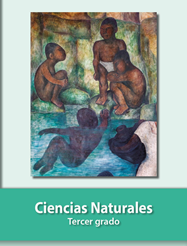 https://libros.conaliteg.gob.mx/20/P3CNA.htm